Jourdanton Elementary School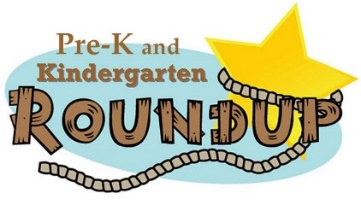 Jourdanton Elementary is holding the annual Pre-K and Kindergarten Roundup for new students residing in Jourdanton and registering for the first time for the 2020-2021 School Year.Registration is now open for new students to the district in PreKinder and KindergartenONLINE ONLYhttps://txeis20.txeis.net/ParentPortal/login?distid=007902Supporting documents may be uploaded with the application, emailed to registration@jisdtx.us, mailed to or dropped off at the Elementary office drop box located at: Jourdanton Elementary School200 Zanderson AvenueJourdanton, Texas 78026Parents having difficulty with the online registration system, should call between 8:00 am and 3:00 pm at 830-769-2121 to schedule an appointment for assistance with the registration process.Kindergarten students living outside the district must apply as a Transfer student. Transfer applications will be available online beginning May 18th. Returning students will be completed at a later date. Please watch the website for more information.Who is eligible to register?Pre-K: Must be four (4) years of age on or before September 1, 2020 and must meet one of the following guidelines:Qualify as an ESL/Bilingual studentAlign with state income requirementsProof of Federal Assistance (Medicaid, TANF, WIC, etc.)Families/Student(s) who are considered homelessIs now or has ever been in the conservatorship of Department of Family and Protective ServicesHave a parent who is an Active Duty member of the Armed Forces, or who has been injured or ceased while serving on Active DutyBe the child of a person eligible for the Star of Texas AwardKindergarten: Any child who will be at least five (5) years old on September 1, 2020.All Pre-K and Kindergarten: What do you need to submit?Parent/Guardian Identification (Valid Photo ID)Child’s birth certificateChild’s Social Security CardCurrent Proof of Residency (utility bill, lease agreement, contract)Current Immunization Records – Validated by a physician’s signature of stamp. Must contain month, day and year.Complete TX Connect Online Enrollment Form. Completion of the form prior to registration appointment will expedite the process.